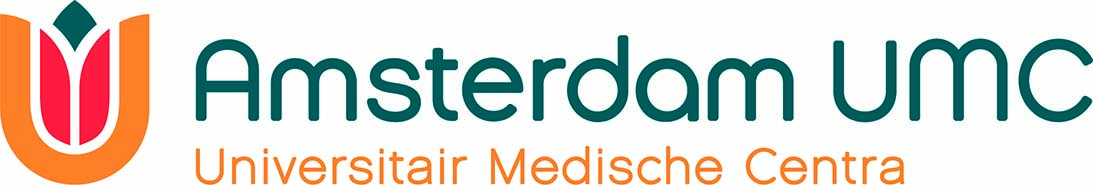 CONCEPT Uitnodiging Nascholingsavond Medische Microbiologie en Infectieziekten Amsterdam UMCDinsdag 10 december 2019Geachte collega, Hierbij nodigen wij u uit voor de regionale nascholingsavond Medische Microbiologie en Infectieziekten, die plaats zal vinden op dinsdag 10 december in het Amsterdam UMC, locatie VUMC Voorlopig programmaModerator: Marije Bomers, internist infectioloog17.30 uur	Ontvangst in O|2 gebouw met broodjes	 18:00 uur	Matthijs Brouwer	Nieuwe ontwikkelingen and the basics of neuro infecties18:35 uur	Martijn van de Kuip	 Opportunistische infecties in het centraal zenuwstel	 19:10 uur	PAUZE		19:25 uur	Neurochirurrg	Infectieuze complicaties na neurochirurgische ingrepen20:00 uur	BORREL		De avond heeft als thema “Infecties van het Centraal Zenuwstelsel”.Het wordt wederom een interactieve avond met klinische uitdagingen rondom infecties van het centraal zenuwstelsel. De doelgroepen zijn medisch microbiologen, internisten, infectiologen, neurologen, neurochirurgen, kinderartsen, ziekenhuisapothekers, artsen infectieziektenbestrijding,  arts-assistenten, arts-onderzoekers  en  andere geïnteresseerden. U bent allen weer van harte welkom! Graag aanmelden per e-mail via infectieavond@vumc.nl als u een broodje mee wilt eten. Accreditatie is aangevraagd bij NIV en NVMM. Voor de bereikbaarheid van het VUmc, (De Boelelaan 1117, 1081 HV Amsterdam) zie onze website www.vumc.nl onder ‘route & contact’. Let op: betaald parkeren. Met vriendelijke groet, Doortje Heemskerk, Andrea Bruning (AIOS Medische Microbiologie) en Ella van den Hout (Fellow Infectieziekten)Mede namens : Dr. Wim Ang en Dr. Wieke Freudenburg (arts-microbioloog) Dr. Edgar Peters, Dr. Marije Bomers, Prof. Dr. Jan Prins en Prof. Dr. Joost Wiersinga (internist-infectioloog)